Муниципальное общеобразовательное учреждениеКесемская средняя общеобразовательная школаЛечебное питание при заболеваниях органов пищеварительной системыКабинет «Здоровья»с. Кесьма 2016 г.Меню при гастрите ПонедельникПервый завтрак: гречневая каша, некрепкий кофе с молокомВторой завтрак: яйцо всмятку, минеральная вода без газаОбед: суп рисовый с сухариками, картофель с мясом, компотПолдник: чай с сухарикамиУжин: паровые куриные котлеты с овощами, хлеб, некрепкий чайВторникПервый завтрак: сырники, запеченные в духовке, компотВторой завтрак: кисель с сухарикамиОбед: овощной суп, картофельное пюре с рыбой, минеральная водаПолдник: сливки с печеньемУжин: паровая курица с вермишелью, отварная свекла с растительным маслом, некрепкий чайСредаПервый завтрак: сырники запеченные, какао с молокомВторой завтрак: вчерашняя булочка с сыром и маслом, некрепкий чайОбед: суп на слабом курином бульоне, паровая рыба с овощами, компотПолдник: кисель с сухариками или печеньемУжин: овощная запеканка с мясом, отвар шиповникаЧетвергПервый завтрак: печеные яблоки, некрепкий чайВторой завтрак: яичный омлет, кисельОбед: борщ, картофельное пюре с рыбой, хлеб, чайПолдник: блинчики с молоком или чаемУжин: гречневая каша с мясом, отвар шиповникаПятницаПервый завтрак: рисовая каша, чайВторой завтрак: творог со сметаной, компотОбед: рассольник, паровая курица с вермишелью, чайПолдник: печенье с молокомУжин: запеченная рыба с овощами, хлеб, чайСубботаПервый завтрак: блинчики с творогом, некрепкий кофе с молокомВторой завтрак: овсяная каша, чайОбед: молочный суп, тушеные овощи с мясом, кисельПолдник: фруктовое пюреУжин: отварной картофель с курицей, отвар шиповникаВоскресеньеПервый завтрак: яйцо всмятку, чайВторой завтрак: творожная запеканка, какао с молокомОбед: суп с фрикадельками, мясные тефтели с макаронами, чайПолдник: кефир со вчерашней булочкойУжин: рис с рыбой, кисельМеню при гастрите можно разнообразить, добавляя в блюда зелень (свежую или сушеную), неострые соусы (например, бешамель) и подливки, пряности (кориандр, тмин, лимонный сок и др.)Диета при гастрите подразумевает щадящее питание, призванное снизить воспалительные процессы в слизистой оболочке желудка. В зависимости от кислотности желудочного сока и стадии болезни, назначают различные типы диет.Существуют общие принципы диеты при гастрите:Дробное питание – есть нужно 5-6 раз в день небольшими порциями;Температура блюд умеренная – не допускается слишком горячая или очень холодная пища;Жирная пища – табу для всех типов диет при гастритах различной этиологии;Строго запрещены острые приправы и любые алкогольные напитки;Отказ от курения.Диета при хроническом гастрите с повышенной кислотностьюДиету при хроническом гастрите с повышенной секрецией назначают, в первую очередь, для нормализации кислотности желудочного сока и снижения клинических проявлений болезни –ноющих болей в животе, изжоги, головных болей.В рационе преобладают блюда из отварных овощей, молоко и молочные продукты, отварные или приготовленные на пару блюда из мяса и рыбы. Прекрасными обволакивающими свойствами обладают кисели (молочные или фруктовые), овсяная и рисовая каши, цельное молоко, перетертые супы.Диета при гастрите с повышенной кислотностью предписывает отказаться от следующих продуктов:Хлеба из ржаной муки, сдобы и свежей выпечки;Щавеля, ревеня, редьки, редиса, капусты, огурцов, зеленых неспелых фруктов;Грибов;Консервов всех видов;Кисломолочных продуктов;Бобовых, перловой, ячневой и пшенной круп;Жирного жилистого мяса.Примерное меню диеты при хроническом гастрите с повышенной кислотопродукциейВариант №1Завтрак: салат из отварных овощей с маслом, отварная рыба, пюре картофельное, чай, масло;Второй завтрак: пудинг из творога с яблоками, сок морковный;Обед: суп-пюре из овощей, мясное суфле с макаронами, компот;Полдник: молоко, печенье галетное;Ужин: ленивые вареники, чай;На ночь: молоко (во все дни).Вариант№2Завтрак :отварная морковь, протертая через сито с добавлением растительного масла, сосиски в натуральной оболочке диетические, чай, масло;Второй завтрак: домашний творог, отвар шиповника;Обед: суп с овсяной крупой, куриное филе отварное, каша гречневая, компот из груш;Полдник: кисель из слив;Ужин: белковый омлет, молочная рисовая каша, чай.Вариант№3Завтрак: отварная свекла, заправленная растительным маслом, паровые фрикадельки с рисом, масло, чай;Второй завтрак: печеное яблоко с изюмом и творогом;Обед: щи, отварное мясо, перетертое через сито,овсяная каша, компот;Полдник: молоко, сухарик;Ужин: манная каша, чай.Данные варианты меню диеты при гастрите назначаются в период клинической ремиссии. Диета при обострении гастрита с повышенной кислотностью отличается тем, что все блюда употребляют в протертом виде. Допускаются только небольшие кусочки отварного мяса или рыбы два раза в неделю.Диета при атрофическом гастритеОсновной задачей диеты при гастритес пониженной секрецией является способствование выделению желудочного сока для полноценного усваивания пищи. Блюда следует готовить на пару или отваривать, реже – тушить.Диета при гастрите с пониженной кислотностью запрещает употребление продуктов, вызывающих усиленное брожение в желудке:Цельное молоко;Изделия из дрожжевого и сдобного теста;Консервы;Грибы;Бобовые, капуста, виноград, редис, огурцы, лук и чеснок;Сало и копчености.Меню диеты при обострении гастрита с пониженной кислотностьюПри хроническом гастрите с пониженной секрецией в период острого обострения следует принимать пищу в виде пюре, небольшими порциями. В состав диеты при атрофическом гастрите входят слизистые супы из круп, сливочное масло, тертый творог, отварное мясо, нежирные сорта рыбы, пюре из овощей и фруктов, вязкие каши из круп на молоке, яйца всмятку, белый черствый хлеб, сухари, настой шиповника.Диету при остром гастрите с пониженной секрецией применяют в течение 3-4 недель, а затем заменяют более широким по составу пищевым рационом. Диета при гастрите в стадии ремиссии состоит из различных каш, мясных и рыбных паровых блюд, крупяных супов на мясном бульоне. Разрешаются жареные без панировки куски рыбы, мясные биточки, котлеты.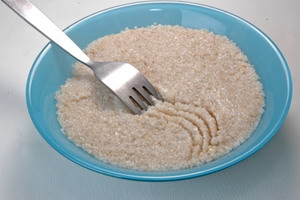 Соблюдая диету при атрофическом гастрите,следует употреблять кисломолочные продукты (особенно кефир), сыры, различные блюда из творога (пудинги, суфле, запеканки), кисели из ягод и фруктов, муссы.Пример меню диеты при гастрите с пониженной секрецией на один день:Завтрак: биточки из говядины паровые, чай;Обед: суп перловый на мясном бульоне, котлеты жареные без панировки, пюре картофельное, кисель из яблок;Полдник: чай, сухарики;Ужин: творожная запеканка, каша овсяная молочная протертая, чай;На ночь: кефир или фруктово-ягодный кисель.Диету при обострении гастрита дополняют назначением фруктовых и овощных соков, витаминных комплексов.Диета при эрозивном гастритеВ диете при эрозивном гастрите на первом месте стоят супы, имеющие слизистую консистенцию. Они обладают прекрасными обволакивающими свойствами, в которых остро нуждаются пораженные эрозией стенки желудка. В меню диеты при эрозивном гастрите обязательно должны присутствовать каши из риса, гречки, овсяной крупы на молоке или сливках (предпочтительно), с добавлением масла. Обязательны в рационе мясные блюда (котлеты, тефтели) на пару, яйца всмятку, домашний некислый творог, кисели и компоты.Необходимо в меню диеты при остром гастрите с эрозиями ввести жидкое картофельное пюре, а также сок из сырого картофеля (1 раз в день). Этот овощ обладает прекрасным ранозаживляющим эффектом, к тому же отлично снимает болевые ощущения.Список запрещенных продуктов диеты при гастрите с эрозией включает: любые консервы, жирные и жареные блюда, сдобные изделия из дрожжевого теста, свежие фрукты с кислым вкусом и соки из них. В диете при остром гастрите эрозивного типа должен отсутствовать чай (черный и зеленый), кофе, соки из любых фруктов.